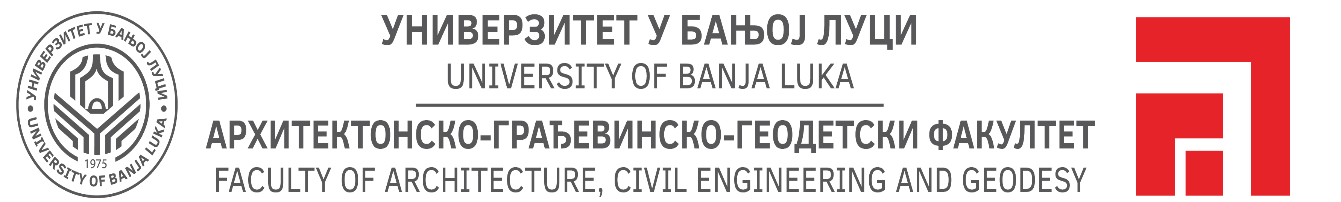 Бања Лука, 15.06.2021. годинеО Г Л А С                                                                                      ЗА ЈАВНУ ОДБРАНУ                                                   ЗАВРШНОГ РАДА ЗА II ЦИКЛУСДана 22.06.2021. године на Архитектонско-грађевинско-геодетском факултету у Бањој Луци одбрани завршног рада за II циклус приступиће кандидат:          САША ЗЕЧЕВИЋ из Бања Луке, судент МАСТЕР студија комбинованог студијског програма Енергетска ефикасност у зградарству.Завршни рад за II циклус урађен из области: АРХИТЕКТОНСКЕ ТЕХНОЛОГИЈЕ Тема: ”УНАПРЕЂЕЊЕ АРХИТЕКТОНСКИХ ТЕХНОЛОГИЈА ВРТИЋА У КУЉАНИМА (БАЊАЛУКА) У СКЛАДУ СА nZEB СТАНДАРДОМ„Комисија за преглед, оцјену и одбрану:Доц. др Милован Котур,                                                                           предсједник комисије                                                 Проф. др Дарија Гајић,                                                                          ментор – члан комисијеДоц. др Диана Ступар,                                                                                   члан комисије     Јавна одбрана завршног рада уз обавезно поштовање здравствених препорука Института за јавно здравство одржаће се у просторијама Архитектонско-грађевинско-геодетског факултета у Бањој Луци у уторак 22.06.2021. године, сала 3 са почетком у 14,00 сати.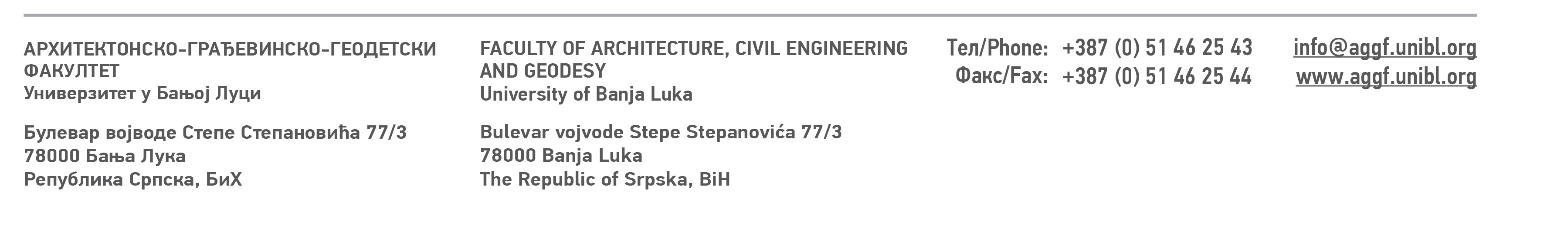 